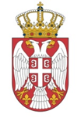 РЕПУБЛИКА СРБИЈАНАРОДНА СКУПШТИНАОдбор за европске интеграције20 Број: 06-2/501-1530. децембар 2015. годинеБ е о г р а дЗАПИСНИКЧЕТРДЕСЕТОСМЕ СЕДНИЦЕ ОДБОРА ЗА ЕВРОПСКЕ ИНТЕГРАЦИЈЕ НАРОДНЕ СКУПШТИНЕ РЕПУБЛИКЕ СРБИЈЕПЕТАК, 27. НОВЕМБАР 2015. ГОДИНЕ	Седница је почела у 10.00 часова.	Седницом је председавао председник Одбора Александар Сенић. Седници су присуствовали чланови Одбора Весна Марковић, Мира Петровић и Гордана Чомић и заменици чланова Одбора Сања Влаховић, Владимир Орлић, Драган Половина, Александра Јерков, Ненад Николић и Мирјана Андрић. Седници нису присуствовали чланови Одбора Драган Шормаз, Катарина Шушњар, Бранко Ружић, Иван Бауер, Елвира Ковач и Бојан Костреш. 	Седници су присуствовали и представници Синиша Танацковић, помоћник министра рударства и енергетике и Милица Зорић из Министарства рударства и енергетике, као и Иван Антонијевић, из Канцеларије за европске интеграције.На предлог председника Одбора, усвојен је следећиД н е в н и  р е дПредлог закона о рударству и геолошким истраживањима, који је поднела Влада (број 310-2925/15 од 6. новембра 2015. године), у начелу. Пре преласка на дневни ред усвојени су записници са 44. и 45. седнице Одбора.Тачка 1.	Председник Одбора је отворио прву тачку дневног реда, Предлог закона о рударству и геолошким истраживањима и реч дао представницима предлагача. С. Танацковић је навео да је разлог за доношење новог закона потреба потпунијег регулисања обавеза у делатности геолошких истраживања у рударству. Овим Предлогом закона први пут се уводе стратешке минералне сировине, мењају се овлашћења локалне самоуправе у вези издавања дозвола за геолошка истраживања. Надокнада за минералну сировину није мењана овим Предлогом закона, пошто ће бити промењена новим законом чије усвајање је предвиђено до краја године. У изради овог Предлога закона учествовали су представници већег броја домаћих фирми, стручне јавности и других организација. М. Зорић је навела да предложени Предлог закона замењује постојећи закон из 2011. године, који је већ делимично усклађен са европским прописима. Овим Предлогом закона није промењен ниво усклађености већ је потребно донети подзаконске акте којима би биле преузете обавезе из три директиве које се односе на ову област. Навела је обавезе које ће Република Србија морати да спроведе у оквиру Поглавља 27.	У даљој дискусији Г. Чомић је поставила питања у вези са решењем везаним за штрајк у Предлогу закона, са решењима везаним за отпад тј. нафтну исплаку, да се упореде надлежности Геолошког института у вежећем закону и у овом предлогу, да се разјасни израз компетентно стручно лице, да се прецизира колико је тачно локалних самоуправа дало дозволе за геолошка истраживања, тј. које локалне самоуправе нису примењивале закон или су одбиле да издају дозволе.	С. Танацковић је одговорио да је забрањен штрајк само у јамским просторијама и другим објектима и просторија у којима постоји опасност по живот и рад, што је наведено у члану 155, и навео да се ту ради о забрани штрајка у метанским јамама. М. Зорић је одговорила да је чланом три дефинисан рударски отпад и да је овим терминима обухваћен сав рударски отпад, што би укључило и нафтну исплаку, с тим да је понудила да се још једном изврше консултације са рударским инжењерима који су дефинисали терминие у члану три. С. Танасковић је навео које послове обавља Геолошки завод а М. Зорић је одговорила да су овим Предлогом закона овлашћења Геолошког завода повећана и додала да је израз компетентно лице унесен у Предлог закона у складу са правилима која се односе на начин и поступак утврђивања класификације и категоризације резерви минералних сировина и додала да су то европски стандарди у извештавању класификације и категоризације резерви минералних сировина. Што се тиче локалних самоуправа навела је да постоји табела општина са свим изјашењима, дописима, са бројевима и датумима у вези са издавањем овлашћења и то могу да доставе Одбору.  С. Атанацковић је додао да се без сагласности оштина није могло издати одобрење за израду рударског објекта, тј. без сагласности општина министарство није могло да издаје решења за извођење радова.А. Јерков је навела да је у одговору на прво питање речено нешто што у закону не пише, у члану 155 став 2 се не помињу метанске јаме. Додала је да одредбе о штрајку, посебно у случају кад се прети затвором не треба да буду прописане овим законом, већ законом о штрајку. В. Орлић је изнео мишљење да се беспотребно закомпликовала расправа око детаља који и нису толико нејасни.Како је у међувремену изгубљен кворум за одлучивање, председник Одбора је дао паузу од пола сата.Седница је настављена у 11.30 часова. Наставку седнице је председавао Александар Сенић, а присуствовали су чланови Одбора Весна Марковић и Мира Петровић, и заменици чланова Одбора Сања Влаховић, Владимир Орлић, Драган Половина, Сања Николић, Ненад Николић и Мирјана Андрић. Наставку седнице нису присуствовали чланови Одбора Драган Шормаз, Катарина Шушњар, Бранко Ружић, Гордана Чомић, Наташа Вучковић, Иван Бауер, Елвира Ковач и Бојан Костреш. В. Орлић је завршио излагање позивом да Одбор подржи овај Предлог закона и додао и да ће и Посланичка група СНС имати амандмане ради појашњења неких терминолошких питања. А. Сенић је рекао да је речено да се овим Предлогом закона дефинишу минералне сировине од стратешког значаја што није било регулисано важећим законом и да је речено да се између осталог и  олово, цинк и антимон проглашавају сировинама од стратешког значаја за Републику Србију а то се не види у члану 4. Питао је и колико су повећани заштитни простори око експлоатационог поља и који су били критеријуми за то повећање. С. Атанацковић је одговорио да су накнадно додати олово и цинк, а антимон није јер га нема у довољним количинама. Додао је да је Предлогом закона предвиђено да Влада може својим актом да прогласи одређену минералну сировину стратешком у случају да се утврди да је то економски оправдано. Што се тиче заштитних простора око експлатационог поља ту је већ урађен амандман и то бити враћено на постојеће стање. 	Како се више нико од присутних није јавио за реч, председник Одбора је закључио расправу и ставио на гласање Предлог закона о рударству и геолошким истраживањима, у начелу. Предлог је усвојен већином гласова.Седница је завршена у 11.40 часова. На седници Одбора вођен је тонски запис.СЕКРЕТАР ОДБОРА                                                           ПРЕДСЕДНИКА ОДБОРААлександар Ђорђевић				                    Александар Сенић